共青城市公开招聘政府专职消防员体能测试评分标准男子3000m评分标准（分钟）注：3000米跑折后分为满分40分，考生所得分为成绩分*0.4。男子俯卧撑评分标准（次/2分钟）注：俯卧撑折后分为满分30分，考生所得分为成绩分*0.3。单杠引体向上（次/2分钟）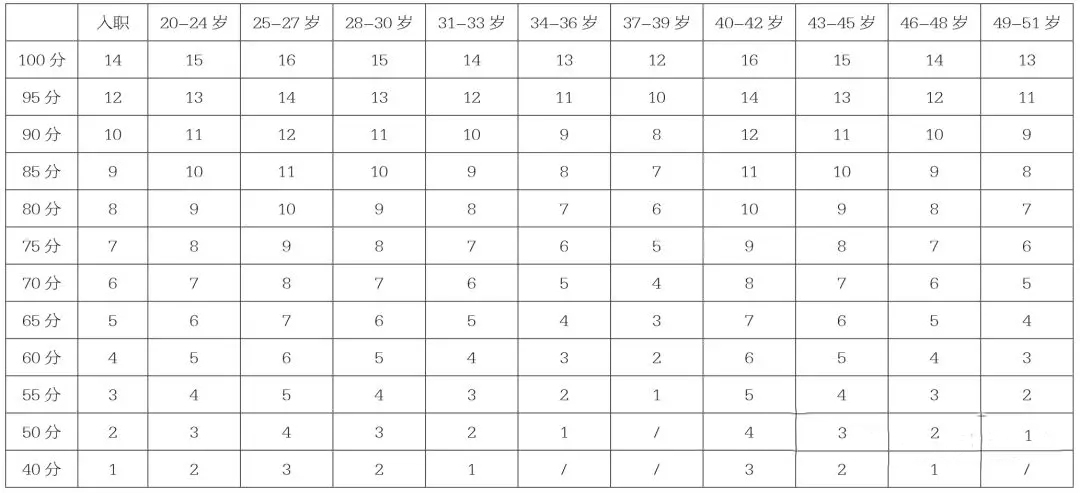 注：单杠引体向上折后分为满分30分，考生所得分为成绩分*0.3。20岁以下20-24岁25-27岁28-30岁31-33岁34-36岁37-39岁40-42岁43-45岁46-48岁49-51岁52-54岁55 岁以上100 分12′30″11′55″11′20″11′55″12′30″13′15″13′50″14′25″15′00″15′35″16′10″16′45″/95 分12′40″12′05″11′30″12′05″12′40″13′35″14′10″14′45″15′20″15′55″16′30″17′05″/90 分12′50″12′15″11′40″12′15″12′50″13′55″14′30″15′05″15′40″16′15″16′50″17′25″/85 分13′10″12′35″12′00″12′35″13′10″14′15″14′50″15′25″16′00″16′35″17′10″17′45″/80 分13′30″12′55″12′20″12′55″13′30″14′35″15′10″15′45″16′20″16′55″17′30″18′05″/75 分13′50″13′15″12′40″13′15″13′50″14′55″15′30″16′05″16′40″17′15″17′50″18′25″/70 分14′10″13′35″13′00″13′35″14′10″15′15″15′50″16′25″17′00″17′35″18′10″18′45″/65 分14′30″13′55″13′20″13′55″14′30″15′35″16′10″16′45″17′20″17′55″18′30″19′05″/60 分14′50″14′15″13′40″14′15″14′50″15′55″16′30″17′05″17′40″18′15″18′50″19′25″20′00″20岁以下20-24岁25-27岁28-30岁31-33岁34-36岁37-39岁40-42岁43-45岁46-48岁49-51岁52-55岁100分62646664626058565452504895分56586058565452504846444290分50525452504846444240383685分46485048464442403836343280分42444644424038363432302875分38404240383634323028262470分36384038363432302826242265分34363836343230282624222060分32343634323028262422201855分31333533312927252321191750分30323432302826242220181640分29313331292725232119171530分28303230282624222018161420分27293129272523211917151310分2628302826242220181614120分26以下28以下30以下28以下26以下24以下22以下20以下18以下16以下14以下12以下